Конспект урока по развитию лексико-грамматических средств. Тема: «Насекомые »Цель: Задачи: 1. по лексике Обогащать и активизировать словарь существительных по данной теме.2. по грамматическому  строю речиЗакреплять умение использовать в речи существительные единственного числа в предложном падеже. Дидактический материал: полотно  с изображение насекомых, картинки с изображение насекомых.Речевой материал: . 1Предметный словарь: насекомые, пчела,  жук, муравей, кузнечик, муха, комар, гусеница, бабочка, стрекоза.2. Глагольный словарь: летать, ползать,  строить, собирать, жалить,  кусать, прыгать, стрекотать, ловить.3. Словарь признаков: летающий, ползающий, прыгающий, наземный, водныйГрамматический материал: Божья коровка села   на  цветок, девочка ловит бабочку, пчела приносит пользу  ,  на земле сидит жук   Паук сидит …   паутине.    …. поляне одна бабочка.    Кузнечик прыгает ….траве.                          Муха села … варенье. Бабочка перелетает с цветка на цветок.Божья коровка сначала прилетела на ромашку, а потом перелетела с ромашки на  траву.Прыгает кузнечик на тропинке.  Села пчелка на цветочек.Муравей взвалил на спинку соломинку. Скучать некогдаСела       цветок, опустила хоботок.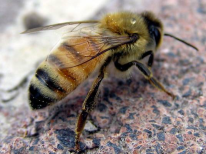 Подлетает к ней: — Что ты ищешь там?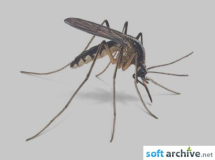 - Нектар!- А тебе не надоело, не наскучило искать?- Нет, тому, кто занят делом, просто некогда скучать!нашел былинку, много было с ней хлопот.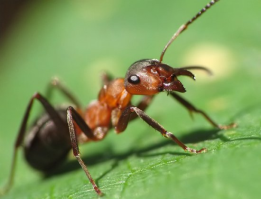 Как бревно, взвалив       спинку, он домой ее несет.Он сгибается под ношей, он ползет уже с трудом,                   Но зато какой хороший муравьи возводят дом! (3. Александрова)Ход урока:Оргмомент. Сообщение темы Логопед выставляет наборное полотно с изображением лесной поляны.- Ребята посмотрите на наборное полотно, перечислите, кого изобразил  художник. А как можно назвать одним словом этих существ? -Сегодня мы начнем разговор о насекомых.3) речемыслительная минутка.-   Игра «Кто что делает» (на полотне)Жук -Бабочка- Паук-Пчела –Гусеница –Кузнечик –Муха –Муравей – - Отгадывания загадок На ромашку у воротОпустился вертолет -	Золотистые глаза.      Кто же это?         (стрекоза)      Осенью в щель забирается,      А весной просыпается. (Муха)       В лесу у пняВесь день беготня:Народ рабочийВесь день хлопочет. (муравей)       На большой цветной коверСела эскадрилья.То раскроет, то закроет      Расписные крылья  (бабочка)          С ветки на тропинку,           С травки на былинку           Прыгает пружинка-            Зеленая спинка  (кузнечик)       Одежды не шью, а ткань тку. (паук )-Кто, по вашему мнению, здесь лишний и почему? ( паук у него 8 ног)-  Каких представителей можно объединить в группы по внешнему строению, по способу передвижения, по месту  обитания?  4) изучение новой темы идентификация  и активизация предложно- падежной формы.а) Дети  должны поднять голову, когда услышат  употребление предлога.Божья коровка села   на  цветок, девочка ловит бабочку, пчела приносит пользу  ,  на земле сидит жук.б)  Посмотрите на предложение, что в них пропало.     Паук сидит …   паутине.    …. поляне одна бабочка.    Кузнечик прыгает ….траве.                          Муха села … варенье. 5) Физкультминутка.Ученики выполняют движения в соответствии с речевкой, произносимой учителем: Поднимайтесь плечики,Прыгайте, кузнечики.Прыг – скок, прыг – скок.Стоп – сели. Травушку поем.Встали, стали прыгать высоко.Прыгать на ногах легко.Закрепление лексико- грамматического материала в контексте темы. Упражнение «Веселые насекомые»- Теперь давайте поиграем с насекомыми. Я буду помогать им совершать различные действия, а вы будете об этом рассказывать.Бабочка перелетает с цветка на цветок.Божья коровка сначала прилетела на ромашку, а потом перелетела с ромашки на  траву.Прыгает кузнечик на тропинке.  Села пчелка на цветочек.Муравей взвалил на спинку соломинку.             Упражнение «Скучать некогда» Учитель читает, а дети хором называют насекомых и вместо круга – предлог. Скучать некогдаСела       цветок, опустила хоботок.Подлетает к ней: — Что ты ищешь там?- Нектар!- А тебе не надоело, не наскучило искать?- Нет, тому, кто занят делом, просто некогда скучать!нашел былинку, много было с ней хлопот.Как бревно, взвалив       спинку, он домой ее несет.Он сгибается под ношей, он ползет уже с трудом,                   Но зато какой хороший муравьи возводят дом! (3. Александрова)7) Подведение итогов. Оценка- О ком мы сегодня говорили? - Назовите представителей. 